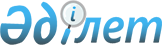 О внесении изменений в некоторые решения Коллегии Евразийской экономической комиссииРешение Коллегии Евразийской экономической комиссии от 28 декабря 2021 года № 197.
      В соответствии с пунктом 8 Протокола о техническом регулировании в рамках Евразийского экономического союза (приложение № 9 к Договору о Евразийском экономическом союзе от 29 мая 2014 года) и пунктом 8 приложения № 2 к Регламенту работы Евразийской экономической комиссии, утвержденному Решением Высшего Евразийского экономического совета от 23 декабря 2014 г. № 98, в целях реализации подпункта "в" пункта 2 Положения о порядке ввоза на таможенную территорию Таможенного союза продукции (товаров), в отношении которой устанавливаются обязательные требования в рамках Таможенного союза, утвержденного Решением Коллегии Евразийской экономической комиссии от 25 декабря 2012 г. № 294, Коллегия Евразийской экономической комиссии решила: 
      1. Внести в решения Коллегии Евразийской экономической комиссии изменения согласно приложению.
      2. Настоящее Решение вступает в силу по истечении 30 календарных дней с даты его официального опубликования и распространяется на правоотношения, возникшие с 1 января 2022 г. ИЗМЕНЕНИЯ,
вносимые в решения Коллегии Евразийской экономической комиссии
      1. В перечне продукции, в отношении которой подача таможенной декларации сопровождается представлением документа об оценке соответствия (сведений о документе об оценке соответствия) требованиям технического регламента Таможенного союза "О безопасности низковольтного оборудования" (ТР ТС 004/2011), утвержденном Решением Коллегии Евразийской экономической комиссии от 24 апреля 2013 г. № 91: 
      а) в пункте 1:
      в подпункте 2 код "8479 89 970 8" ТН ВЭД ЕАЭС заменить кодом "8479 89 970 7" ТН ВЭД ЕАЭС;
      в подпункте 4 код "8479 89 970 8" ТН ВЭД ЕАЭС заменить кодом "8479 89 970 7" ТН ВЭД ЕАЭС, код "8421 39 200 9" ТН ВЭД ЕАЭС заменить кодом "8421 39 200 8" ТН ВЭД ЕАЭС;
      в подпункте 5 код "8543 70 900 0" ТН ВЭД ЕАЭС заменить кодом "8543 70 800 0" ТН ВЭД ЕАЭС;
      подпункт 7 в графе 2 после кода "9404 29" ТН ВЭД ЕАЭС дополнить кодом "9404 40 000" ТН ВЭД ЕАЭС;
      в подпункте 10 код "8525 80" ТН ВЭД ЕАЭС заменить кодами "8525 81 8525 83 8525 89" ТН ВЭД ЕАЭС;
      в подпункте 12 коды "8504 40 300 9 8504 40 820 0 8504 40 900 0" ТН ВЭД ЕАЭС заменить кодами "8504 40 300 8 8504 40 830 0 8504 40 910 0 8541 59 000 0" ТН ВЭД ЕАЭС;
      в подпункте 13 код "8479 89 970 8" ТН ВЭД ЕАЭС заменить кодом "8479 89 970 7" ТН ВЭД ЕАЭС;
      в подпункте 14 коды "9405 40 100 2 9405 40 100 8 9405 40 310 9 9405 40 350 9 9405 40 390 2 9405 40 390 8 9405 40 910 9 9405 40 950 9" ТН ВЭД ЕАЭС заменить кодами "9405 41 001 2 9405 41 001 9 9405 41 002 2 9405 41 002 9 9405 42 001 2 9405 42 001 9 9405 42 002 2 9405 42 002 9 9405 49 001 9 9405 49 002 2 9405 49 002 4 9405 49 002 9 9405 49 003 2 9405 49 003 4" ТН ВЭД ЕАЭС;
      в подпункте 16:
      в позиции "лампы электрические (накаливания общего назначения, компактные люминесцентные, светодиодные)" код "8539 50 000" ТН ВЭД ЕАЭС заменить кодом "8539 52 000" ТН ВЭД ЕАЭС;
      в позиции "светильники общего назначения" коды "9405 10 210 9 9405 10 400 4 9405 10 400 5 9405 10 400 6 9405 10 400 7 9405 10 500 2 9405 10 500 8 9405 10 910 9 9405 10 980 3 9405 10 980 7 9405 20 110 9 9405 20 400 2 9405 20 400 3 9405 20 400 5 9405 20 400 6 9405 20 500 2 9405 20 500 8 9405 20 910 9 9405 20 990 2 9405 20 990 8 9405 40 100 2 9405 40 100 8 9405 40 310 9 9405 40 350 9 9405 40 390 2 9405 40 390 8 9405 40 910 9 9405 40 950 9 9405 40 990 9" ТН ВЭД ЕАЭС заменить кодами "9405 11 001 3 9405 11 001 4 9405 11 001 5 9405 11 001 9 9405 11 002 2 9405 11 002 9 9405 11 003 3 9405 11 003 9 9405 19 001 2 9405 19 001 5 9405 19 001 9 9405 19 002 9 9405 19 003 2 9405 19 003 9 9405 21 001 2 9405 21 001 3 9405 21 001 4 9405 21 001 9 9405 21 002 2 9405 21 002 9 9405 21 003 2 9405 21 003 9 9405 29 001 2 9405 29 001 4 9405 29 001 9 9405 29 002 9 9405 29 003 2 9405 29 003 9 9405 41 001 2 9405 41 001 9 9405 41 002 2 9405 41 002 9 9405 41 003 9 9405 42 001 2 9405 42 001 9 9405 42 002 2 9405 42 002 9 9405 42 003 9 9405 49 001 9 9405 49 002 2 9405 49 002 4 9405 49 002 9 9405 49 003 2 9405 49 003 4 9405 49 003 9" ТН ВЭД ЕАЭС;
      в позиции "светильники, углубляемые в грунт" коды "9405 40 100 2 9405 40 100 8 9405 40 310 9 9405 40 350 9 9405 40 390 2 9405 40 390 8 9405 40 910 9 9405 40 950 9 9405 40 990 9" ТН ВЭД ЕАЭС заменить кодами "9405 41 001 2 9405 41 001 9 9405 41 002 2 9405 41 002 9 9405 41 003 9 9405 42 001 2 9405 42 001 9 9405 42 002 2 9405 42 002 9 9405 42 003 9 9405 49 001 9 9405 49 002 2 9405 49 002 4 9405 49 002 9 9405 49 003 2 9405 49 003 4 9405 49 003 9" ТН ВЭД ЕАЭС;
      в позиции "прожекторы" коды "9405 40 100 2 9405 40 100 8" ТН ВЭД ЕАЭС заменить кодами "9405 41 001 2 9405 41 001 9 9405 42 001 2 9405 42 001 9 9405 49 001 9" ТН ВЭД ЕАЭС;
      в позиции "гирлянды световые бытовые, в том числе елочные" коды "9405 30 000 1 9405 30 000 9" ТН ВЭД ЕАЭС заменить кодами "9405 31 000 0 9405 39 000 0" ТН ВЭД ЕАЭС;
      б) в пункте 7 коды "8536 20 100 8 8536 20 900 8" ТН ВЭД ЕАЭС заменить кодами "8536 20 100 7 8536 20 900 7" ТН ВЭД ЕАЭС;
      в) в пункте 8:
      в подпункте 1 код "8535 30 100 0" ТН ВЭД ЕАЭС заменить кодом "8535 30 200 0" ТН ВЭД ЕАЭС;
      в подпункте 5 код "8535 30 100 0" ТН ВЭД ЕАЭС заменить кодом "8535 30 200 0" ТН ВЭД ЕАЭС;
      в подпункте 6 коды "8537 10 990 0 8537 20 910 0" ТН ВЭД ЕАЭС заменить кодами "8537 10 980 0 8537 20 920 0" ТН ВЭД ЕАЭС;
      в подпункте 8 коды "8537 10 990 0 8537 20 910 0" ТН ВЭД ЕАЭС заменить кодами "8537 10 980 0 8537 20 920 0" ТН ВЭД ЕАЭС;
      г) в пункте 9:
      в подпункте 4 код "8535 30 100 0" ТН ВЭД ЕАЭС заменить кодом "8535 30 200 0" ТН ВЭД ЕАЭС;
      в подпункте 6 код "8535 30 100 0" ТН ВЭД ЕАЭС заменить кодом "8535 30 200 0" ТН ВЭД ЕАЭС;
      в подпункте 7 коды "8535 30 100 0 8537 10 990 0 8537 20 910 0" ТН ВЭД ЕАЭС заменить кодами "8535 30 200 0 8537 10 980 0 8537 20 920 0" ТН ВЭД ЕАЭС;
      в подпункте 8 коды "8537 10 990 0 8537 20 910 0" ТН ВЭД ЕАЭС заменить кодами "8537 10 980 0 8537 20 920 0" ТН ВЭД ЕАЭС;
      в подпункте 10 коды "8535 30 100 0 8537 20 910 0" ТН ВЭД ЕАЭС заменить кодами "8535 30 200 0 8537 20 920 0" ТН ВЭД ЕАЭС;
      в подпункте 11 код "8535 30 100 0" ТН ВЭД ЕАЭС заменить кодом "8535 30 200 0" ТН ВЭД ЕАЭС;
      в подпункте 12 код "8535 30 100 0" ТН ВЭД ЕАЭС заменить кодом "8535 30 200 0" ТН ВЭД ЕАЭС;
      в подпункте 13 коды "8535 30 100 0 8537 10 990 0 8537 20 910 0" ТН ВЭД ЕАЭС заменить кодами "8535 30 200 0 8537 10 980 0 8537 20 920 0" ТН ВЭД ЕАЭС;
      в подпункте 14 код "8537 20 910 0" ТН ВЭД ЕАЭС заменить кодом "8537 20 920 0" ТН ВЭД ЕАЭС;
      в подпункте 15 код "8535 30 100 0" ТН ВЭД ЕАЭС заменить кодом "8535 30 200 0" ТН ВЭД ЕАЭС.
      2. В перечне продукции, в отношении которой подача таможенной декларации сопровождается представлением документа об оценке соответствия (сведений о документе об оценке соответствия) требованиям технического регламента Таможенного союза "Электромагнитная совместимость технических средств" (ТР ТС 020/2011), утвержденном Решением Коллегии Евразийской экономической комиссии от 16 января 2014 г. № 2:
      а) в пункте 1:
      в подпункте 2 код "8479 89 970 8" ТН ВЭД ЕАЭС заменить кодом "8479 89 970 7" ТН ВЭД ЕАЭС;
      в подпункте 4 код "8479 89 970 8" ТН ВЭД ЕАЭС заменить кодом "8479 89 970 7" ТН ВЭД ЕАЭС, код "8421 39 200 9" ТН ВЭД ЕАЭС заменить кодом "8421 39 200 8" ТН ВЭД ЕАЭС;
      в подпункте 5 код "8543 70 900 0" ТН ВЭД ЕАЭС заменить кодом "8543 70 800 0" ТН ВЭД ЕАЭС;
      подпункт 7 в графе 2 после кода "9404 29" ТН ВЭД ЕАЭС дополнить кодом "9404 40 000" ТН ВЭД ЕАЭС;
      в подпункте 10 код "8525 80" ТН ВЭД ЕАЭС заменить кодами "8525 81 8525 83 8525 89" ТН ВЭД ЕАЭС;
      в подпункте 12 коды "8504 40 300 9 8504 40 820 0 8504 40 900 0" ТН ВЭД ЕАЭС заменить кодами "8504 40 300 8 8504 40 830 0 8504 40 910 0 8541 59 000 0" ТН ВЭД ЕАЭС;
      в подпункте 13 код "8479 89 970 8" ТН ВЭД ЕАЭС заменить кодом "8479 89 970 7" ТН ВЭД ЕАЭС;
      в подпункте 15:
      в позиции "лампы электрические компактные люминесцентные, светодиодные" код "8539 50 000" ТН ВЭД ЕАЭС заменить кодом "8539 52 000" ТН ВЭД ЕАЭС;
      в позиции "светильники общего назначения" коды "9405 10 210 9 9405 10 400 4 9405 10 400 5 9405 10 400 6 9405 10 400 7 9405 10 500 2 9405 10 500 8 9405 10 910 9 9405 10 980 3 9405 10 980 7 9405 20 110 9 9405 20 400 2 9405 20 400 3 9405 20 400 5 9405 20 400 6 9405 20 500 2 9405 20 500 8 9405 20 910 9 9405 20 990 2 9405 20 990 8 9405 40 310 9 9405 40 350 9 9405 40 390 2 9405 40 390 8 9405 40 910 9 9405 40 950 9 9405 40 990 9" ТН ВЭД ЕАЭС заменить кодами "9405 11 001 3 9405 11 001 4 9405 11 001 5 9405 11 001 9 9405 11 002 2 9405 11 002 9 9405 11 003 3 9405 11 003 9 9405 19 001 2 9405 19 001 5 9405 19 001 9 9405 19 002 9 9405 19 003 2 9405 19 003 9 9405 21 001 2 9405 21 001 3 9405 21 001 4 9405 21 001 9 9405 21 002 2 9405 21 002 9 9405 21 003 2 9405 21 003 9 9405 29 001 2 9405 29 001 4 9405 29 001 9 9405 29 002 9 9405 29 003 2 9405 29 003 9 9405 41 002 2 9405 41 002 9 9405 41 003 9 9405 42 002 2 9405 42 002 9 9405 42 003 9 9405 49 002 2 9405 49 002 4 9405 49 002 9 9405 49 003 2 9405 49 003 4 9405 49 003 9" ТН ВЭД ЕАЭС;
      в позиции "светильники для аквариумов" коды "9405 40 100 2 9405 40 100 8 9405 40 310 9 9405 40 350 9 9405 40 390 2 9405 40 390 8 9405 40 910 9 9405 40 950 9 9405 40 990 9" ТН ВЭД ЕАЭС заменить кодами "9405 41 001 2 9405 41 001 9 9405 41 002 2 9405 41 002 9 9405 41 003 9 9405 42 001 2 9405 42 001 9 9405 42 002 2 9405 42 002 9 9405 42 003 9 9405 49 001 9 9405 49 002 2 9405 49 002 4 9405 49 002 9 9405 49 003 2 9405 49 003 4 9405 49 003 9" ТН ВЭД ЕАЭС;
      в позиции "светильники, углубляемые в грунт" коды "9405 40 100 2 9405 40 100 8 9405 40 310 9 9405 40 350 9 9405 40 390 2 9405 40 390 8 9405 40 910 9 9405 40 950 9 9405 40 990 9" ТН ВЭД ЕАЭС заменить кодами "9405 41 001 2 9405 41 001 9 9405 41 002 2 9405 41 002 9 9405 41 003 9 9405 42 001 2 9405 42 001 9 9405 42 002 2 9405 42 002 9 9405 42 003 9 9405 49 001 9 9405 49 002 2 9405 49 002 4 9405 49 002 9 9405 49 003 2 9405 49 003 4 9405 49 003 9" ТН ВЭД ЕАЭС;
      в позиции "прожекторы" коды "9405 40 100 2 9405 40 100 8" ТН ВЭД ЕАЭС заменить кодами "9405 41 001 2 9405 41 001 9 9405 42 001 2 9405 42 001 9 9405 49 001 9" ТН ВЭД ЕАЭС;
      в позиции "гирлянды световые бытовые, в том числе елочные" коды "9405 30 000 1 9405 30 000 9" ТН ВЭД ЕАЭС заменить кодами "9405 31 000 0 9405 39 000 0" ТН ВЭД ЕАЭС;
      в подпункте 16 коды "8536 20 100 8 8536 20 900 8" ТН ВЭД ЕАЭС заменить кодами "8536 20 100 7 8536 20 900 7" ТН ВЭД ЕАЭС;
      б) в пункте 4 код "8467 29 300 0" ТН ВЭД ЕАЭС заменить кодом "8467 29 200 0" ТН ВЭД ЕАЭС, код "8467 29 900 0" ТН ВЭД ЕАЭС заменить кодом "8467 29 850 9" ТН ВЭД ЕАЭС.
					© 2012. РГП на ПХВ «Институт законодательства и правовой информации Республики Казахстан» Министерства юстиции Республики Казахстан
				
      Председатель КоллегииЕвразийской экономической комиссии 

М. Мясникович
ПРИЛОЖЕНИЕ
к Решению Коллегии
Евразийской экономической комиссии
от 28 декабря 2021 г. № 197